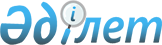 О бюджете города Усть-Каменогорска на 2009 год
					
			Утративший силу
			
			
		
					Решение XI сессии маслихата города Усть-Каменогорска Восточно-Казахстанской области от 25 декабря 2008 года N 11/4. Зарегистрировано управлением юстиции города Усть-Каменогорска Восточно-Казахстанской области 06 января 2009 года за N 5-1-98. Утратило силу в связи с истечением срока, на который было принято, на основании письма Усть-Каменогорского городского маслихата от 05 января 2010 года № 03-09/1

      Сноска. Утратило силу в связи с истечением срока, на который было принято, на основании письма Усть-Каменогорского городского маслихата от 05.01.2010 № 03-09/1.      В соответствии со статьями 80, 85 Бюджетного кодекса Республики Казахстан, статьей 6 Закона Республики Казахстан "О местном государственном управлении в Республике Казахстан", решением Восточно-Казахстанского областного маслихата от 19 декабря 2008 года № 10/129-IV "Об областном бюджете на 2009 год" (зарегистрировано в Реестре государственной регистрации нормативных правовых актов за номером 2491 от 30 декабря 2008 года) Усть-Каменогорский городской маслихат РЕШИЛ:



      1. Утвердить бюджет города на 2009 год согласно приложению 1 в следующих объемах:

      1) доходы – 14 896 369,7 тысяч тенге, в том числе по:

      налоговым поступлениям – 6 081 191 тысяч тенге;

      неналоговым поступлениям – 36 518 тысяч тенге;

      поступлениям от продажи основного капитала – 1 252 089 тысяч тенге;

      поступлениям трансфертов – 7 526 571,7 тысяч тенге; 

      2) затраты – 14 857 653,7 тысяч тенге;

      3) чистое бюджетное кредитование – 0;

      4) сальдо по операциям с финансовыми активами – 147 944,7 тысяч тенге, в том числе:

      приобретение финансовых активов – 150 000 тысяч тенге;

      поступления от продажи финансовых активов государства – 2 055,3 тысяч тенге;      5) дефицит (профицит) бюджета – - 109 228,7 тысяч тенге;

      6) финансирование дефицита (использование профицита) бюджета –109 228,7 тысяч тенге.

      Сноска. Пункт 1 в редакции решения Усть- Каменогорского  городского маслихата от 24.11.2009 № 19/2.



      2. Учесть, что в бюджете города Усть-Каменогорска предусмотрены бюджетные субвенции, передаваемые из областного бюджета в бюджет города Усть-Каменогорска, в сумме 294 213 тысяч тенге. Объем бюджетных изъятий из бюджета города Усть-Каменогорска в областной бюджет – 0.



      3. Утвердить резерв местного исполнительного органа города Усть-Каменогорска на 2009 год в сумме 16 954 тысяч тенге, в том числе:

      резерв на неотложные затраты – 7 000 тысяч тенге;

      чрезвычайный резерв для ликвидации чрезвычайных ситуаций природного и техногенного характера – 2 000 тысяч тенге;

      резерв на исполнение обязательств по решениям судов – 7 954 тысяч тенге.

      Сноска. Пункт 3 с изменениями, внесенными решением Усть-Каменогорского городского маслихата от 29.10.2009 № 18/7.



      4. Зачисление доходов в городской бюджет производить по нормативам распределения доходов, в соответствии с решением Восточно-Казахстанского областного маслихата от 16 октября 2009 года № 15/202-IV «О внесении изменений и дополнений в решение от 19 декабря 2008 года № 10/129-IV «Об областном бюджете на 2009 год» (зарегистрировано в Реестре государственной регистрации нормативных правовых актов за номером 2514 от 26 октября 2009 года):

      1) индивидуальный подоходный налог с доходов, облагаемых у источника выплаты – 15,8 %;

      2) индивидуальный подоходный налог с доходов иностранных граждан, облагаемых у источника выплаты – 15,8 %;

      3) социальный налог – 15,8 %.

      Сноска. Пункт 4 в редакции решения Усть- Каменогорского  городского маслихата от 29.10.2009 № 18/7.



      5. Предусмотреть в расходах городского бюджета затраты на компенсацию почетным гражданам города Усть-Каменогорска в сумме 500 тысяч тенге.



      6. В соответствии с пунктами 2, 3 статьи 238 Трудового кодекса Республики Казахстан установить гражданским служащим социального обеспечения, образования, культуры, работающим в аульной (сельской) местности за счет бюджетных средств повышенные на двадцать пять процентов должностные оклады и тарифные ставки по сравнению с окладами и ставками гражданских служащих, занимающихся этими видами деятельности в городских условиях.



      7. Утвердить перечень бюджетных программ развития городского бюджета на 2008 год с разделением на бюджетные программы, направленные на реализацию бюджетных инвестиционных проектов (программ) и формирование или увеличение уставного капитала юридических лиц, согласно приложению 2.



      8. Утвердить перечень местных бюджетных программ, не подлежащих секвестру в процессе исполнения бюджета города Усть-Каменогорска на 2009 год, согласно приложению 3.



      9. Утвердить перечень бюджетных программ аппарата акима Меновновского сельского округа согласно приложению 4.



      10. Предусмотреть в бюджете города Усть-Каменогорска на 2009 год целевые текущие трансферты из республиканского бюджета на обеспечение занятости в рамках реализации стратегии региональной занятости и переподготовки кадров для финансирования следующих мероприятий:

      2 032 709 тысяч тенге – на ремонт инженерно-коммуникационной инфраструктуры и благоустройство населенных пунктов в рамках реализации стратегии региональной занятости и переподготовки кадров;

      710 244 тысяч тенге – на капитальный и текущий ремонт школ и других социальных объектов в рамках реализации стратегии региональной занятости и переподготовки кадров, в том числе:

      64 882 тысяч тенге – капитальный и текущий ремонт объектов спорта;

      148 710 тысяч тенге – капитальный и текущий ремонт объектов культуры;

      460 847 тысяч тенге – капитальный и текущий ремонт объектов образования;

      35 805 тысяч тенге – капитальный и текущий ремонт объектов социального обеспечения;

      1 990 054 тысяч тенге – на ремонт и содержание автомобильных дорог районного значения и улиц городов в рамках реализации стратегии региональной занятости и переподготовки кадров;

      996 тысяч тенге – на финансирование социальных проектов в поселках, аулах (селах), аульных (сельских) округах в рамках реализации стратегии региональной занятости и переподготовки кадров;

     65 700 тысяч тенге - строительство внеплощадочных инженерных сетей и коммуникаций 16-го жилого района города Усть-Каменогорска (внешние сети электроснабжения);

      440 925 тысяч тенге - реконструкция напорного канализационного коллектора от КНС-17 до дюкерного перехода через реку Иртыш (2-я нитка) города Усть-Каменогорска.

      Сноска. Решение дополнено пунктом 10 в соответствии с решением Усть-Каменогорского городского маслихата от 24.04.2009 № 15/4; пункт 10 с изменениями и дополнениями, внесенными решениями Усть- Каменогорского городского маслихата от 23.07.2009 № 16/7, от 24.11.2009 № 19/2.



       11. Предусмотреть в бюджете города Усть-Каменогорска на 2009 год целевые текущие трансферты из республиканского бюджета на расширение программы социальных рабочих мест и молодежной практики в сумме 168 318 тысяч тенге, в том числе:

      84 368 тысяч тенге – на создание социальных рабочих мест;

      83 950 тысяч тенге – на расширение программ молодежной практики.

      Сноска. Решение дополнено пунктом 11 в соответствии с решением Усть-Каменогорского городского маслихата от 24.04.2009 № 15/4; пункт 11 с изменениями, внесенными решениями Усть-Каменогорского городского маслихата от 23.07.2009 № 16/7; от 29.10.2009 № 18/7; от 24.11.2009 № 19/2.

      12. В соответствии с пунктом 5 статьи 18 Закона Республики Казахстан «О государственном регулировании развития агропромышленного комплекса и сельских территорий» предусмотреть в бюджете города Усть-Каменогорска на 2009 год средства на приобретение топлива из расчета по 5000 тенге специалистам государственных организаций социального обеспечения, образования, культуры и спорта, проживающим и работающим в сельских населенных пунктах.

      Сноска. Решение дополнено пунктом 12 в соответствии с решением Усть-Каменогорского городского маслихата от 23.07.2009 № 16/7.



      13. Настоящее решение вводится в действие с 1 января 2009 года.

      Сноска. Изменена нумерация пункта в соответствии  с решениями Усть-Каменогорского городского маслихата от 24.04.2009 № 15/4; 23.07.2009 № 16/7.

       Председатель сессии                       Н. Баранов      Секретарь городского маслихата            Е. Набиев

Приложение 1        

к решению городского маслихата

от 25 декабря 2008 года № 11/4      Сноска. Приложение 1 в редакции решения Усть-Каменогорского городского маслихата от 24.11.2009 № 19/2.Бюджет 

города Усть-Каменогорска на 2009 год

 

Приложение 2        

к решению городского маслихата

от 25 декабря 2008 года № 11/4      Сноска. Приложение 2 в редакции решения Усть-Каменогорского городского маслихата от 24.11.2009 № 19/2.Перечень бюджетных программ развития 

города Усть-Каменогорска на 2009 год с разделением

на бюджетные программы, направленные на реализацию

бюджетных инвестиционных проектов (программ) и формирование

или увеличение уставного капитала юридических лиц

 

Приложение 3        

к решению городского маслихата

от 25 декабря 2008 года № 11/4Перечень бюджетных программ, не подлежащих секвестру

в процессе исполнения бюджета города Усть-Каменогорска

на 2009 год

Приложение 4        

к решению городского маслихата

от 25 декабря 2008 года № 11/4Перечень бюджетных программ

аппарата акима Меновновского сельского округа
					© 2012. РГП на ПХВ «Институт законодательства и правовой информации Республики Казахстан» Министерства юстиции Республики Казахстан
				КатегорияКатегорияКатегорияКатегорияСумма,   тысяч  тенгеКлассКлассКлассСумма,   тысяч  тенгеПодклассПодклассСумма,   тысяч  тенгеНаименованиеСумма,   тысяч  тенгеI. ДОХОДЫ14896369,71Налоговые поступления608119101Подоходный налог17275072Индивидуальный подоходный налог172750703Социальный налог9957131Социальный налог99571304Налоги на собственность25594591Налоги на имущество15388673Земельный налог534 3344Налог на транспортные средства486 0005Единый земельный налог25805Внутренние налоги на товары, работы и услуги483 3962Акцизы201 5153Поступления за использование природных и других ресурсов83 7004Сборы за ведение предпринимательской и профессиональной деятельности158 1815Налог на игорный бизнес40 00008Обязательные платежи, взимаемые за совершение юридически значимых действий и (или) выдачу документов уполномоченными на то государственными органами или должностными лицами315 1161Государственная пошлина315 1162Неналоговые поступления36 51801Доходы от государственной собственности21 8871Поступления части чистого дохода государственных предприятий8875Доходы от аренды имущества, находящегося в государственной собственности21 00004Штрафы, пени, санкции, взыскания, налагаемые государственными учреждениями, финансируемыми из государственного бюджета, а также содержащимися и финансируемыми из бюджета (сметы расходов) Национального Банка Республики Казахстан3001Штрафы, пени, санкции, взыскания, налагаемые государственными учреждениями, финансируемыми из государственного бюджета, а также содержащимися и финансируемыми из бюджета (сметы расходов) Национального Банка Республики Казахстан, за исключением поступлений от организаций нефтяного сектора30006Прочие неналоговые поступления14 3311Прочие неналоговые поступления14 3313Поступления от продажи основного капитала125208901Продажа государственного имущества, закрепленного за государственными учреждениями854 3901Продажа государственного имущества, закрепленного за государственными учреждениями854 39003Продажа земли и нематериальных активов397 6991Продажа земли390 8992Продажа нематериальных активов6 8004Поступления трансфертов7526571,702Трансферты из вышестоящих органов государственного управления7526571,72Трансферты из областного бюджета7526571,7Функциональная группаФункциональная группаФункциональная группаФункциональная группаСумма,  тысяч тенгеАдминистраторАдминистраторАдминистраторСумма,  тысяч тенгеПрограммаПрограммаСумма,  тысяч тенгеНаименованиеСумма,  тысяч тенгеII. ЗАТРАТЫ14857653,701Государственные услуги общего характера285053112Аппарат маслихата района (города областного значения)17803001Обеспечение деятельности маслихата района (города областного значения)17803122Аппарат акима района (города областного значения)201817001Обеспечение деятельности акима района (города областного значения)201817123Аппарат акима района в городе, города районного значения, поселка, аула (села), аульного (сельского) округа16315001Функционирование аппарата акима района в городе, города районного значения, поселка, аула (села), аульного (сельского) округа16315452Отдел финансов района (города областного значения)27 115001Обеспечение деятельности отдела финансов25 487003Проведение оценки имущества в целях налогообложения1 628453Отдел экономики и бюджетного планирования района (города областного значения)22 003001Обеспечение деятельности отдела экономики и бюджетного планирования22 00302Оборона30 325122Аппарат акима района (города областного значения)30 325005Мероприятия в рамках исполнения всеобщей воинской обязанности30 32503Общественный порядок, безопасность, правовая, судебная, уголовно-исполнительная деятельность68 585458Отдел жилищно-коммунального хозяйства, пассажирского транспорта и автомобильных дорог района (города областного значения)68 585021Обеспечение безопасности дорожного движения в населенных пунктах68 58504Образование4 393 248,7464Отдел образования района (города областного значения)4 352 854,7001Обеспечение деятельности отдела образования17 231003Общеобразовательное обучение2 997 155,8004Информатизация системы образования в государственных учреждениях образования района (города областного значения)23 298005Приобретение и доставка учебников, учебно-методических комплексов для государственных учреждений образования района (города областного значения)65 000006Дополнительное образование для детей252 167009Обеспечение деятельности организаций дошкольного воспитания и обучения437 522010Внедрение новых технологий обучения в государственной системе образования за счет целевых трансфертов из республиканского бюджета24 404,9011Капитальный, текущий ремонт объектов образования в рамках реализации стратегии региональной занятости и переподготовки кадров536 076467Отдел строительства района (города областного значения)40 394037Строительство и реконструкция объектов образования40 39406Социальная помощь и социальное обеспечение742 176,2451Отдел занятости и социальных программ района (города областного значения)742 176,2001Обеспечение деятельности отдела занятости и социальных программ67 540002Программа занятости238 979003Оказание ритуальных услуг по захоронению умерших Героев Советского Союза, «Халық Қаһарманы», Героев Социалистического труда, награжденных Орденом Славы трех степеней и орденом «Отан» из числа участников и инвалидов войны354004Оказание социальной помощи на приобретение топлива специалистам здравоохранения, образования, социального обеспечения, культуры и спорта в сельской местности в соответствии с законодательством Республики Казахстан380005Государственная адресная социальная помощь9 558006Жилищная помощь46 973,5007Социальная помощь отдельным категориям нуждающихся граждан по решениям местных представительных органов185 772010Материальное обеспечение детей-инвалидов, воспитывающихся и обучающихся на дому21 691,7011Оплата услуг по зачислению, выплате и доставке пособий и других социальных выплат3 100013Социальная адаптация лиц, не имеющих определенного места жительства27 206014Оказание социальной помощи нуждающимся гражданам на дому71 411016Государственные пособия на детей до 18 лет5 758017Обеспечение нуждающихся инвалидов обязательными гигиеническими средствами и предоставление услуг специалистами жестового языка, индивидуальными помощниками в соответствии с индивидуальной программой реабилитации инвалида17 503018Капитальный, текущий ремонт объектов социального обеспечения в рамках реализации стратегии региональной занятости и переподготовки кадров45 95007Жилищно-коммунальное хозяйство5698639,1458Отдел жилищно-коммунального хозяйства, пассажирского транспорта и автомобильных дорог района (города областного значения)3395450,8003Организация сохранения государственного жилищного фонда26666,2012Функционирование системы водоснабжения и водоотведения5 224015Освещение улиц в населенных пунктах269 736016Обеспечение санитарии населенных пунктов156928,7017Содержание мест захоронений и захоронение безродных20963018Благоустройство и озеленение населенных пунктов92403,9029Развитие системы водоснабжения12320030Ремонт инженерно-коммуникационной инфраструктуры и благоустройство населенных пунктов в рамках реализации стратегии региональной занятости и переподготовки кадров2370284032Развитие инженерно-коммуникационнойинфраструктуры и благоустройство населенных пунктов в рамках реализации cтратегии региональной занятости и переподготовки кадров440925467Отдел строительства района (города областного значения)2303188,3003Строительство и (или) приобретение жилья государственного коммунального жилищного фонда396796004Развитие, обустройство и (или) приобретение инженерно-коммуникационной инфраструктуры893176,3005Развитие коммунального хозяйства13305006Развитие системы водоснабжения324019Строительство и (или) приобретение жилья933887031Развитие инженерно-коммуникационной инфраструктуры и благоустройство населенных пунктов в рамках реализации стратегии региональной занятости и переподготовки кадров6570008Культура, спорт, туризм и информационное пространство802269123Аппарат акима района в городе, города районного значения, поселка, аула (села), аульного (сельского) округа4880006Поддержка культурно-досуговой работы на местном уровне4880455Отдел культуры и развития языков района (города областного значения)319 715001Обеспечение деятельности отдела культуры и развития языков12 377003Поддержка культурно-досуговой работы70 280004Капитальный, текущий ремонт объектов культуры в рамках реализации стратегии региональной занятости и переподготовки кадров163 069006Функционирование районных (городских) библиотек65 633007Развитие государственного языка и других языков народов Казахстана8 356456Отдел внутренней политики района (города областного значения)42 380001Обеспечение деятельности отдела внутренней политики14 246002Проведение государственной информационной политики через средства массовой информации24 724003Реализация региональных программ в сфере молодежной политики3 410465Отдел физической культуры и спорта района (города областного значения)367084001Обеспечение деятельности отдела физической культуры и спорта8381003Капитальный, текущий ремонт объектов спорта в рамках реализации стратегии региональной занятости и переподготовки кадров73755005Развитие массового спорта и национальных видов спорта6611006Проведение спортивных соревнований на районном (города областного значения ) уровне10111007Подготовка и участие членов  сборных команд района (города областного значения) по различным видам спорта на областных спортивных соревнованиях268226467Отдел строительства района (города областного значения)68210011Развитие объектов культуры6821010Сельское, водное, лесное, рыбное хозяйство, особоохраняемые природные территории, охрана окружающей среды и животного мира, земельные отношения27378,7455Отдел культуры и развития языков района (города областного значения)1 226008Финансирование социальных проектов в поселках, аулах (селах), аульных (сельских) округах в рамках реализации стратегии региональной занятости и переподготовки кадров1 226462Отдел сельского хозяйства района (города областного значения)5 569001Обеспечение деятельности отдела сельского хозяйства5 569463Отдел земельных отношений района (города областного значения)20583,7001Обеспечение деятельности отдела земельных отношений20583,711Промышленность, архитектурная, градостроительная и строительная деятельность35 239467Отдел строительства района (города областного значения)16 819001Обеспечение деятельности отдела строительства16 819468Отдел архитектуры и градостроительства района (города областного значения)18 420001Обеспечение деятельности отдела архитектуры и градостроительства18 42012Транспорт и коммуникации2693256,2458Отдел жилищно-коммунального хозяйства, пассажирского транспорта и автомобильных дорог района (города областного значения)2693256,2008Ремонт и содержание автомобильных дорог районного значения, улиц городов и населенных пунктов в рамках реализации  стратегии региональной занятости и переподготовки кадров2 320 552022Развитие транспортной инфраструктуры4 116023Обеспечение функционирования автомобильных дорог368588,213Прочие80 551,3469Отдел предпринимательства района (города областного значения)13 096001Обеспечение деятельности отдела предпринимательства11 365003Поддержка предпринимательской деятельности1 731452Отдел финансов района (города областного значения)16 954012Резерв местного исполнительного органа района (города областного значения) 16 954453Отдел экономики и бюджетного планирования района (города областного значения)11 983,3003Разработка технико-экономического обоснования местных бюджетных инвестиционных проектов и концессионных проектов и проведение его экспертизы11 983,3458Отдел жилищно-коммунального хозяйства, пассажирского транспорта и автомобильных дорог района (города областного значения)38 518001Обеспечение деятельности отдела жилищно-коммунального хозяйства, пассажирского транспорта и автомобильных дорог38 51815Трансферты932,5452Отдел финансов района (города областного значения)932,5006Возврат неиспользованных (недоиспользованных) целевых трансфертов932,5III. ЧИСТОЕ БЮДЖЕТНОЕ КРЕДИТОВАНИЕ0IV. САЛЬДО ПО ОПЕРАЦИЯМ С ФИНАНСОВЫМИ АКТИВАМИ147944,7V. ДЕФИЦИТ (ПРОФИЦИТ) БЮДЖЕТА-109228,7VI. ФИНАНСИРОВАНИЕ ДЕФИЦИТА (ИСПОЛЬЗОВАНИЕ ПРОФИЦИТА) БЮДЖЕТА109228,7Функциональная группаФункциональная группаФункциональная группаФункциональная группаАдминистраторАдминистраторАдминистраторПрограммаПрограммаНаименованиеИнвестиционные проекты04Образование467Отдел строительства района (города областного значения)037Строительство и реконструкция объектов образования07Жилищно-коммунальное хозяйство458Отдел жилищно-коммунального хозяйства, пассажирского транспорта и автомобильных дорог района (города областного значения)029Развитие системы водоснабжения032Развитие инженерно-коммуникационной инфраструктуры и благоустройство населенных пунктов в рамках реализации cтратегии региональной занятости и переподготовки кадров467Отдел строительства района (города областного значения)003Строительство и (или) приобретение жилья государственного коммунального жилищного фонда004Развитие, обустройство и (или) приобретение инженерно-коммуникационной инфраструктуры005Развитие коммунального хозяйства006Развитие системы водоснабжения019Строительство и (или) приобретение жилья031Развитие инженерно-коммуникационной инфраструктуры и благоустройство населенных пунктов в рамках реализации стратегии региональной занятости и переподготовки кадров08Культура, спорт, туризм и информационное пространство467Отдел строительства района (города областного значения)011Развитие объектов культуры12Транспорт и коммуникации458Отдел жилищно-коммунального хозяйства, пассажирского транспорта и автомобильных дорог района (города областного значения)022Развитие транспортной инфраструктурыИнвестиции на формирование и увеличение уставного капитала юридических лиц13Прочие452Отдел финансов района (города областного значения)014Формирование или увеличение уставного капитала юридических лицФункциональная группаФункциональная группаФункциональная группаФункциональная группаАдминистраторАдминистраторАдминистраторПрограммаПрограммаНаименование4Образование464Отдел образования района (города областного значения)003Общеобразовательное обучениеФункциональная группаФункциональная группаФункциональная группаФункциональная группаАдминистраторАдминистраторАдминистраторПрограммаПрограммаНаименование1Государственные услуги общего характера123Аппарат акима района в городе, города районного значения, поселка, аула (села), аульного (сельского) округа001Функционирование аппарата акима района в городе, города районного значения, поселка, аула (села), аульного (сельского) округа8Культура, спорт, туризм и информационное пространство123Аппарат акима района в городе, города районного значения, поселка, аула (села), аульного (сельского) округа006Поддержка культурно-досуговой работы на местном уровне